ДОМАШНЯЯ КОНТРОЛЬНАЯ РАБОТАпо дисциплине: Право социального обеспечения на тему:Организация социальной работы с семьями детей-инвалидовСанкт-Петербург2022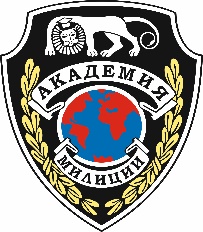 Автономная некоммерческаяобразовательная организацияпрофессионального образования«Санкт-Петербургская академия милиции имени Н.А. Щёлокова»Специальность: 40.02.01 Право и организация социального обеспеченияФорма обучения: заочнаяСтудент: Иванов Иван Иванович  ______________                                         (подпись)Курс 3 Группа № 45Руководитель:Иванов Иван Иванович   ______________                                                                       (подпись)